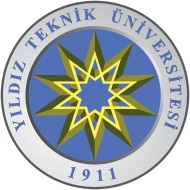 T.C. YTÜ  KİMYA METALURJİ FAKÜLTESİ Bitirme Tezi Değerlendirme Kriterleri1) Hazırlanan Bitirme Tezleri “Bitirme Tezi Yazım Formatına” uygun olarak yazılmalıdır.2) Deneysel çalışma ve/veya ileri bilgisayar uygulamalarını içermelidir.Bitirme tezi, konuyla ilgili birkaç kaynaktan alıntıların bir araya getirildiği veya yabancı dilden yapılan çevirilerin toplandığı bir çalışma niteliğinde olmamalıdır.Tez çalışması, ilgili sektörün herhangi bir probleminin çözüm aşamalarını taraflara aktarabilecek bir sistematik ve profesyonel anlayış içermelidir ve biçimsel içeriği açısından da bir işletmenin üst düzey yöneticilerine verilecek bir rapor niteliği taşımalıdır, bir başka deyişle kısa ve öz olmalıdır.3) Güncel konu/sorunları içeren bir özgün bir çalışma olmalıdır.İçeriği; problem çözümüne dayalı, uygulamaya dönük, ilgili mühendislik tekniklerinin kullanıldığı, bilimsel araştırma ve yazım kriterlerine uygun olarak hazırlanmış olmalıdır.4) Teknolojiye yenilik getirmeliBitirme tezi, mutlaka yazan tarafından ortaya atılan bir tezi, analizi, bulguyu veya sonucu ortaya koymalı ve bunu bilimsel olarak da test etmiş olmalıdır.Tez konusu, teorik bir çalışma içerse bile ilgili konuya yeni bir bakış açısı getirmeli veya katkı sağlamalıdır ya da çok güncel olan ve Türkçe olarak kaynak sıkıntısı çekilen bir konuda araştırma sonuçlarını içermelidir.5) Ulusal ve/veya uluslararası yayına dönüştürebilecek düzeyde olmalıdır. 